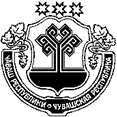 О внесений изменений в постановление администрации Кудеснерского сельского поселения Урмарского района от 13.11.2017 №47 «Об утверждении административного регламента  по предоставлению муниципальной услуги «Выдача разрешения на ввод объекта в эксплуатацию» В соответствии с градостроительным кодексом Российской Федерации, Федеральным законом от 31.07.2020 №254-ФЗ №Об особенностях регулирования отдельных отношений и в целях модернизации и расширения магистральной инфраструктуры и о внесений изменений в отдельные законодательные акты Российской Федерации» Администрация Кудеснерского сельского поселения Урмарского района  Чувашской Республики п о с т а н о в л я е т: 1. Внести в Административный регламент по предоставлению муниципальной услуги «Выдача разрешения на ввод объекта в эксплуатацию», утвержденной постановлением администрации Кудеснерского сельского поселения Урмарского района Чувашской Республики от 13.11.2017 №47(внесен.изменений №27 от 27.06.2018г.,№41 от 14.08.2018г., №26  от 24.03.2020г., №54 от 08.10.2020г.) следующие изменения:1)  п.п.6   п.2.6. изложить в следующей редакции:«документы, подтверждающие соответствие построенного, реконструированного объекта капитального строительства техническим условиям и подписанные представителями организаций, осуществляющих эксплуатацию сетей инженерно-технического обеспечения (при их наличии), а также документы, подтверждающие передачу гарантирующим поставщикам электрической энергии в эксплуатацию приборов учета электрической энергии  многоквартирных домов  и помещений в многоквартирных домах, подписанные представителями гарантирующих поставщиков электрической энергии». 2. Контроль за исполнением настоящего постановления оставляю за собой..3. Настоящее постановление вступает в силу после его официального опубликования.Глава Кудеснерского сельского поселенияУрмарского района    Чувашской Республики:                                           О.Л.Николаев                                                                                                           